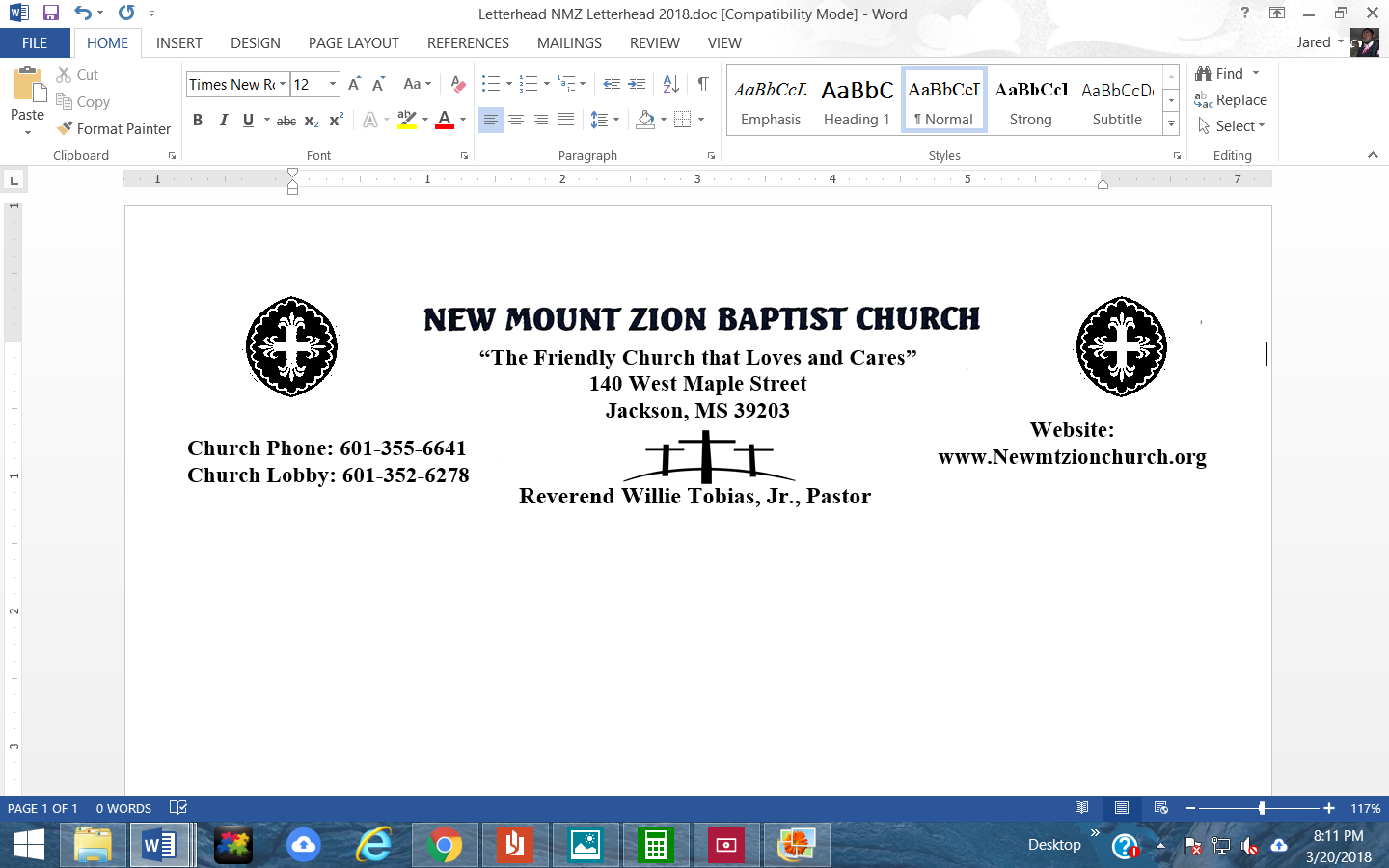 Genesis Chapters 11: 10-32 & Chapter 12: 1-13Bible Class: January 25, 2021Point to Ponder: The great change in Abraham's life came when he received a Divine summons to head for Canaan. So many folks start out well, but sooner or later they take one of the devil's detours and get sidetracked or stopped. Abraham almost got stopped permanently in Haran; but by the grace of God, he started up again and finished his trip to Canaan. Here we will look at and study the summons given to Abraham as he goes to Canaan.Starting in verse 10 of chapter 11, the descendants of Shem are discussed. Why does this take place and what is the relevance behind it? (Sis. Ida Berry)While reading the opening verses of chapter 12, what does GOD tell Abram to give up and why does he tell him this? How difficult is it for us today to separate from things and people? (Sis. Loretti Branson)How many promises did GOD make Abram in verses 1-3? Name them please.            (Sis. Laverne Chinn)In reading verses 4-9, briefly discuss the faith of Abram. (Sis. Bettye Palmer)Briefly discuss why Abram builds an altar.  What does this say to us today?                (Sis. Doris Powell)Why does GOD test our faith?  How is Abram’s faith test in verse 10-13?                    (Sis. Brenda Newson)